Hi Year 3!In RE, we have been learning about different festivals.  If you have Internet access at home, please go to the BBC Bitesize website (RE Clips, Diwali, Passover, Easter, Eid).  There are lots of video clips to watch and you can have a go at the activities.  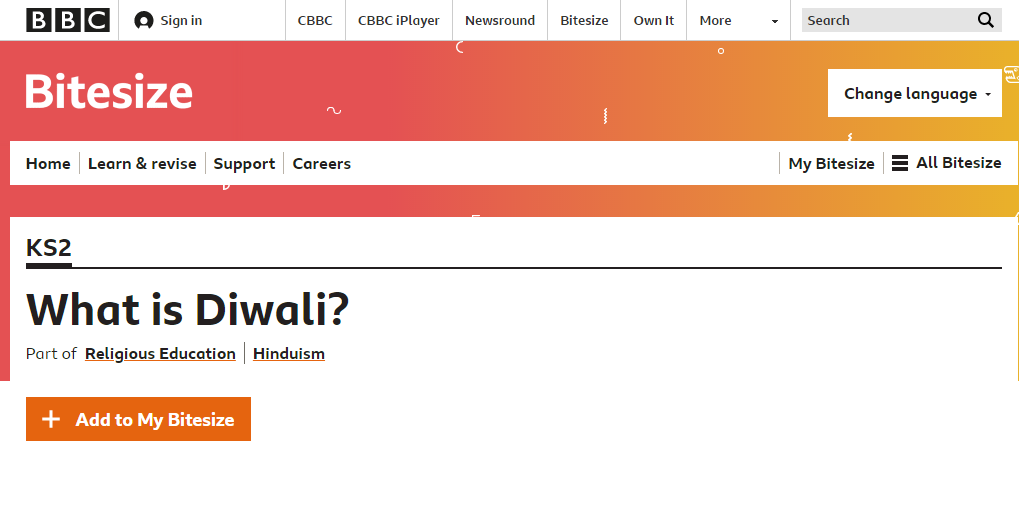 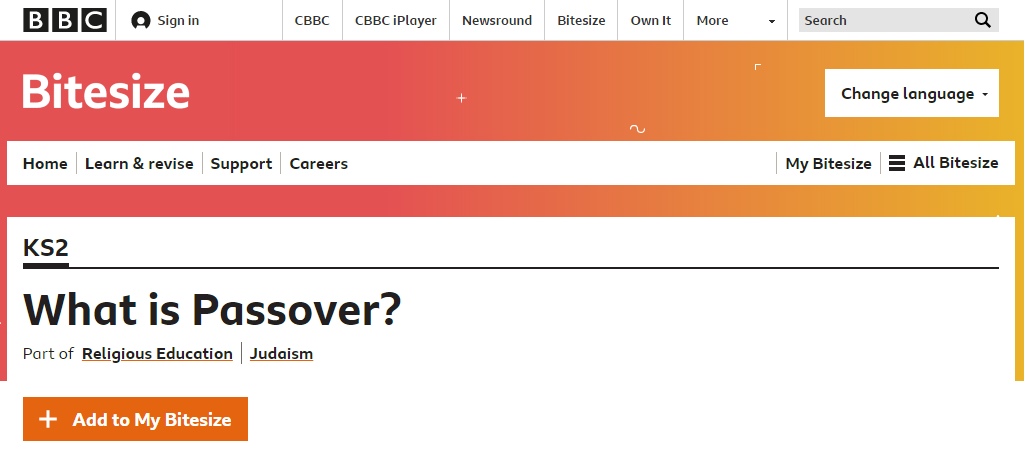 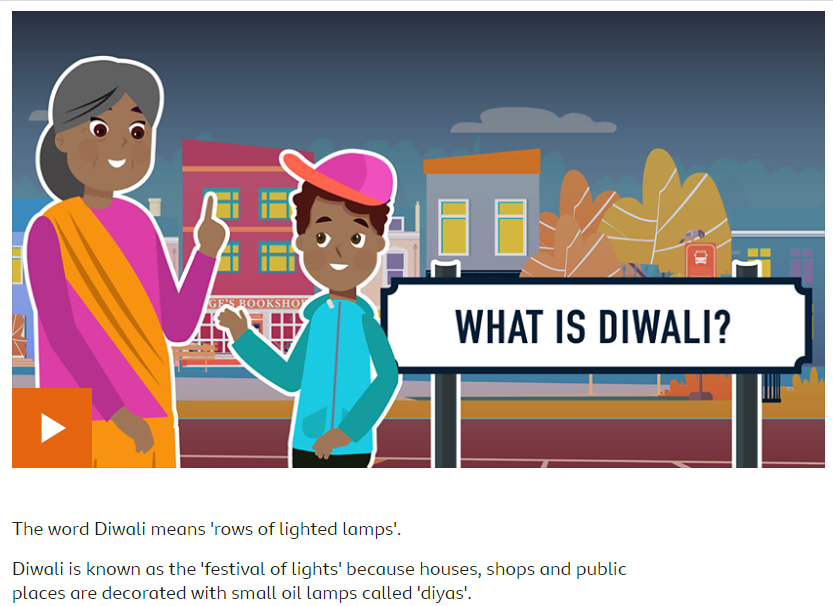 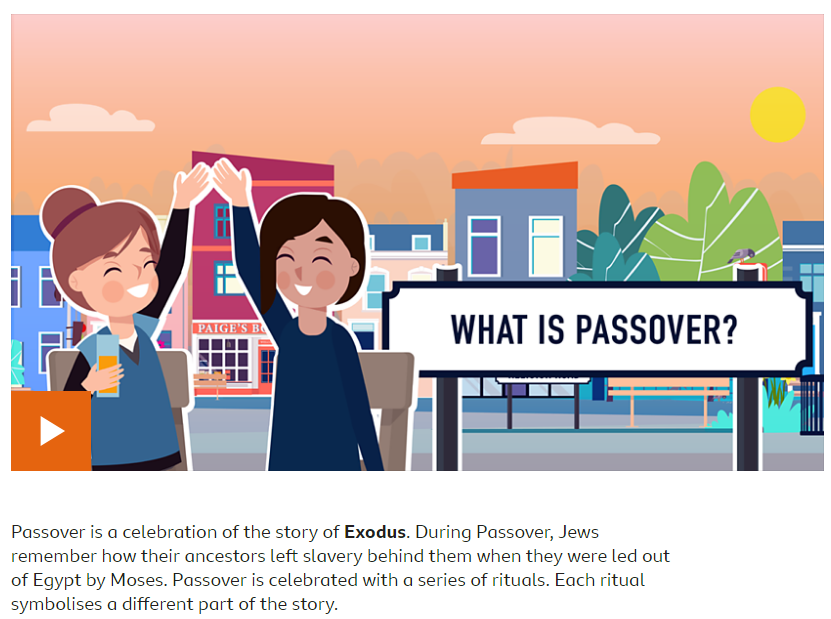 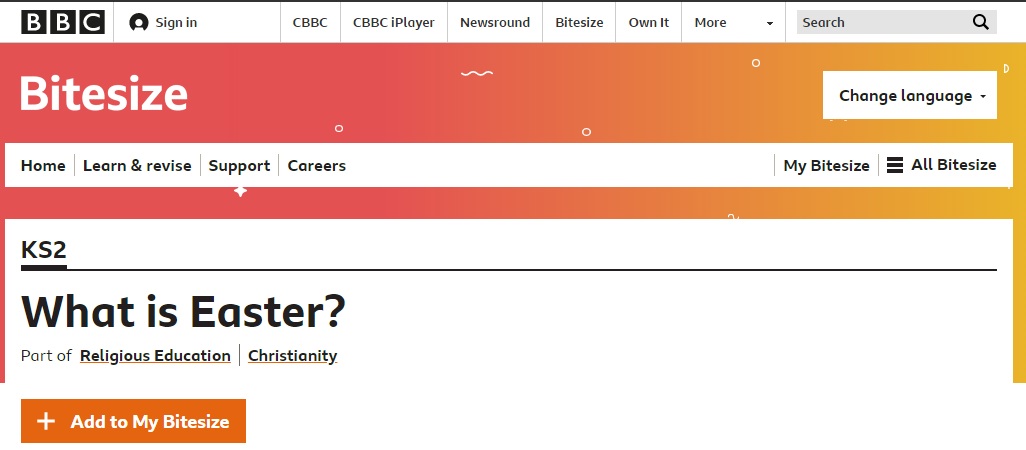 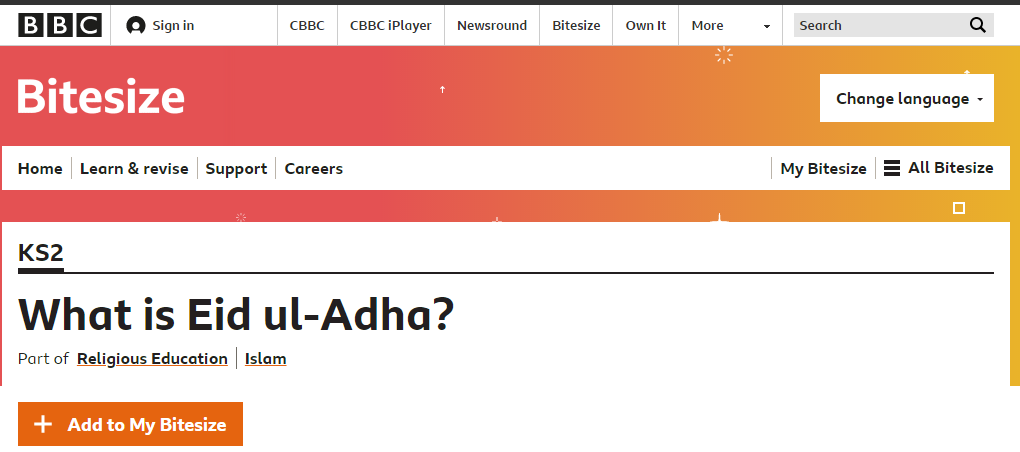 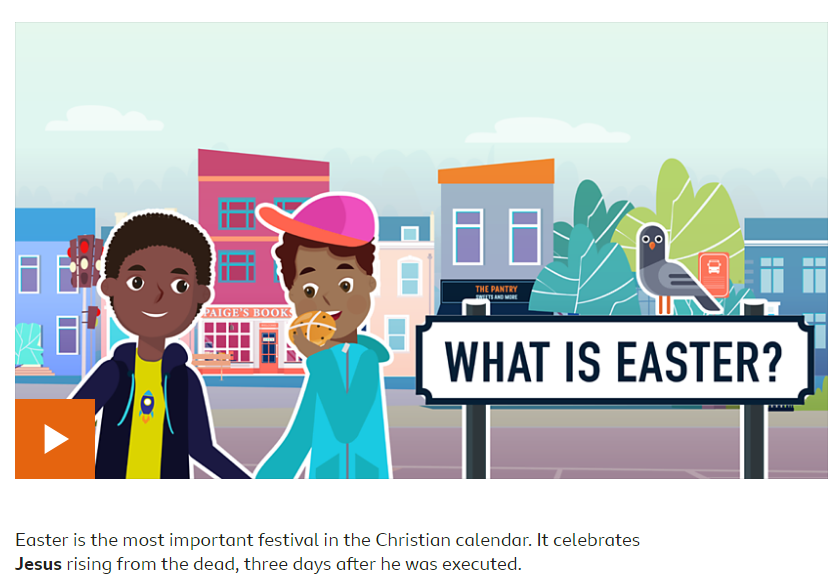 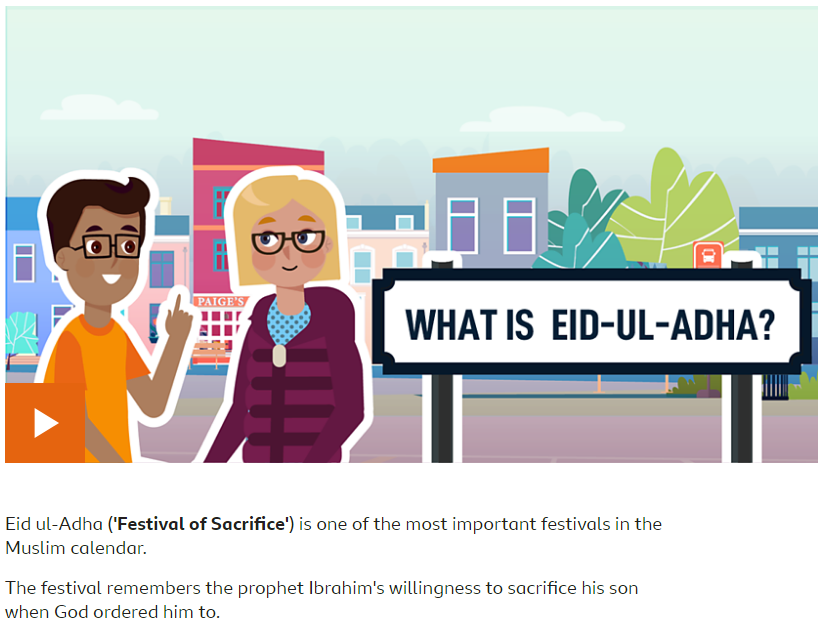 